                                                                                                                             проект                                 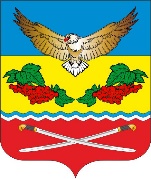 АДМИНИСТРАЦИЯ                                                                                                                           КАЛИНИНСКОГО СЕЛЬСКОГО ПОСЕЛЕНИЯ ЦИМЛЯНСКОГО РАЙОНА РОСТОВСКОЙ ОБЛАСТИ   ПОСТАНОВЛЕНИЕ00.00.2023                                №                          ст. КалининскаяВ соответствии с постановлением Администрации Калининского сельского поселения от 27.11.2018 № 101 «Об утверждении Порядка разработки, реализации и оценки эффективности муниципальных программ Цимлянского района», постановлением от 27.11.2018 № 104 «Об утверждении методических рекомендаций по разработке и реализации муниципальных программ Калининского сельского поселения», Решением Собрания депутатов от 26.12.2022 г. № 43 «О бюджете Калининского  сельского  поселения Цимлянского района на 2023 год  и на плановый период 2024 и 2025 годов», Администрации Калининского сельского поселения                                                   ПОСТАНОВЛЯЕТ:1. Внести изменения в приложение № 1 :- «Паспорт муниципальной программы Калининского сельского поселения «Развитие физической культуры и спорта»;- Раздел 4. Информация по ресурсному обеспечению муниципальной программы;- Раздел  7.  Подпрограмма «Развитие физической культуры и массового спорта Калининского сельского поселения»к постановлению от 09.01.2019 г. № 1 «Об утверждении муниципальной программы Калининского сельского поселения "Развитие физической культуры и спорта на территории Калининского сельского поселения на период с 2019 по 2030 гг.», изложить в редакции согласно приложению 1 к настоящему постановлению. 2. Внести изменения в приложение № 3 к муниципальной программе Калининского сельского поселения "Развитие физической культуры и спорта" на территории Калининского сельского поселения на период с 2019 по 2030 гг.», изложить в редакции согласно приложению 2 к настоящему постановлению. 3. Настоящее постановление вступает в силу со дня официального опубликования.4. Контроль за выполнением постановления возложить старшего инспектора по земельным и имущественным отношениям Гордеева В.Н.Глава Администрации Калининского сельского поселения                                              А.Г. СавушинскийПриложение №1к  постановлениюАдминистрации Калининскогосельского поселенияот 00.00.2023  № П А С П О Р Тмуниципальной программы Калининского сельского поселения«Развитие физической культуры и спорта»Раздел 4. Информация по ресурсному обеспечению муниципальной программыРесурсное обеспечение реализации муниципальной программы за счет средств местного бюджета подлежит ежегодному уточнению в рамках формирования проектов бюджетов на очередной финансовый год и плановый период.                           Раздел 7. Подпрограмма «Развитие физической культуры
                          и массового спорта Калининского сельского поселения»7.1. Паспорт подпрограммы «Развитие физической культуры и массового спорта Калининского сельского поселения».ПрилПриложение 2к муниципальной программе Калининского сельского поселения«Развитие физической культуры и спорта»    от 01.08.2022 № 88Расходы за счет средств федерального, областного и местного бюджета на реализацию муниципальной программы Калининского сельского поселения «Развитие физической культуры и спорта»на 2019 -2030 годы О внесении изменений в постановление от 09.01.2019 № 1 «Об утверждении муниципальной программы Калининского сельского поселения "Развитие физической культуры и спорта" на территории Калининского сельского поселения на период с 2019 по 2030 гг.»Наименование муниципальной программы Калининского сельского поселения–муниципальная программа Калининского сельского поселения «Развитие физической культуры и спорта»
(далее – муниципальная программа)Ответственный исполнитель муниципальной программы–Старший инспектор Администрации Калининского сельского поселения Соисполнителимуниципальной программы –отсутствуютУчастники муниципальнойпрограммы– Граждане, общественные организации и предприятия различных форм собственности, Глава Калининского сельского поселенияПодпрограммы муниципальной программы–1. Развитие физической культуры и массового спорта Калининского сельского поселения. Программно-целевые инструменты муниципальной программы –отсутствуютЦели муниципальной программы–создание условий, обеспечивающих возможность жителям Калининского сельского поселения систематически заниматься физической культурой и массовым спортом и вести здоровый образ жизни; развитие физической культуры и спорта среди различных групп населения Калининского сельского поселения.Задачи муниципальной программы –вовлечение жителей Калининского сельского поселения различного возраста, состояния здоровья и социального положения в регулярные занятия физической культурой и спортом и приобщение их к здоровому образу жизни;развитие инфраструктуры для занятий физической культурой и спортом в образовательных учреждениях и по месту жительства;повышение эффективности и качества работы, укрепление материально-технической базы спортивной направленности;Целевые индикаторы и показатели муниципальной программы–численность лиц, систематически занимающихся физической культурой и спортом;занятые  спортсменами Калининского сельского поселения 1-10 общекомандного места на районных спартакиадах и сельских играх; удельный вес населения, систематически занимающегося физической культурой и спортом;Этапы и сроки реализации муниципальной программы–Этапы не выделяются. Сроки реализации 2019 - 2030 годыРесурсное обеспечение муниципальной программы –общий объем финансирования муниципальной программы –118,3 тыс. рублей, в том числе по годам:в 2019 г. – 13,7 тыс. рублей,в 2020 г. – 14,8 тыс. рублей,в 2021 г. – 29,8 тыс. рублей,в 2022 г. – 58,8 тыс. рублей,в 2023 г. – 10,0 тыс. рублей,в 2024 г. – 0,0 тыс. рублей,в 2025 г. – 0,0 тыс. рублей,в 2026 г. – 0,0 тыс. рублей,в 2027 г. – 0,0 тыс. рублей,в 2028 г. – 0,0 тыс. рублей,в 2029 г. – 0,0 тыс. рублей,в 2030 г. – 0,0 тыс. рублей.Ожидаемые результаты реализации муниципальной программы–Основные ожидаемые конечные результаты: устойчивое развитие физической культуры и спорта в Калининском сельском поселении, что характеризуется ростом количественных показателей и качественной оценкой изменений, происходящих в сфере физической культуры и спорта;привлечение к систематическим занятиям физической культурой и спортом и приобщение к здоровому образу жизни широких масс населения, что окажет положительное влияние на улучшение качества жизни населения Калининского сельского поселения;достижение спортсменами Калининского сельского поселения высоких спортивных результатов  в спортивных мероприятиях.–общий объем финансирования муниципальной программы –118,3 тыс. рублей, в том числе по годам:в 2019 г. – 13,7 тыс. рублей,в 2020 г. – 14,8 тыс. рублей,в 2021 г. – 29,8 тыс. рублей,в 2022 г. – 58,8 тыс. рублей,в 2023 г. – 10,0 тыс. рублей,в 2024 г. – 0,0 тыс. рублей,в 2025 г. – 0,0 тыс. рублей,в 2026 г. – 0,0 тыс. рублей,в 2027 г. – 0,0 тыс. рублей,в 2028 г. – 0,0 тыс. рублей,в 2029 г. – 0,0 тыс. рублей,в 2030 г. – 0,0 тыс. рублей.Наименование подпрограммы –Подпрограмма «Развитие физической культуры и массового спорта Калининского сельского поселения» Ответственный исполнитель подпрограммы –Старший инспектор Администрации Калининского сельского поселения Участники подпрограммы – Общественные организации и предприятия различных форм собственности, Администрация Калининского сельского поселенияПрограммно-целевые инструменты подпрограммы –отсутствуютЦели подпрограммы –привлечение к занятиям физической культурой и спортом максимального количества граждан Калининского сельского поселения, пропаганда здорового образа жизни. Задачи подпрограммы–совершенствование системы физического воспитания различных категорий и групп населения, в том числе в образовательных учреждениях;вовлечение населения в занятия физической культурой и массовым спортом и приобщение их к здоровому образу жизни;развитие спорта на базе образовательных учреждений.Целевые индикаторы и показатели подпрограммы –доля граждан Калининского сельского поселения, занимающихся физической культурой и спортом по месту жительства, в общей численности населения;доля лиц с ограниченными возможностями здоровья и инвалидов, систематически занимающихся физической культурой и спортом, в общей численности данной категории населения;доля учащихся, систематически занимающихся физической культурой и спортом, в общей численности учащихся;доля физкультурно-спортивных мероприятий среди учащихся, включенных в календарный план официальных физкультурных мероприятий и спортивных мероприятий Калининского сельского поселения, в общем количестве мероприятий, включенных в календарный план официальных физкультурных мероприятий и спортивных мероприятий Калининского сельского поселения.Этапы и сроки реализации подпрограммы –Этапы не выделяются. Сроки реализации 2019 – 2030 годы.Ресурсное обеспечение подпрограммы –общий объем финансирования программы – 118,3 тыс. рублей, в том числе по годам:в 2019 г. – 13,7 тыс. рублей,в 2020 г. – 14,8 тыс. рублей,в 2021 г. – 29,8 тыс. рублей,в 2022 г. – 58,8 тыс. рублей,в 2023 г. – 10,0 тыс. рублей,в 2024 г. – 0,0 тыс. рублей,в 2025 г. – 0,0 тыс. рублей,в 2026 г. – 0,0 тыс. рублей,в 2027 г. – 0,0 тыс. рублей,в 2028 г. – 0,0 тыс. рублей,в 2029 г. – 0,0 тыс. рублей,в 2030 г. – 0,0 тыс. рублей.Ожидаемые результаты реализации подпрограммы –основным ожидаемым результатом подпрограммы является: совершенствование системы физического воспитания;рост числа граждан, занимающихся физической культурой и спортом; развитие сети спортивных сооружений, доступной для различных категорий и групп населения;рост количества участников массовых спортивных и физкультурных мероприятий.Наименование муниципальной программы, подпрограммы муниципальной программы,основного мероприятияОтветственный  исполнитель,  соисполнители,  участникиКод бюджетной     классификации расходовКод бюджетной     классификации расходовКод бюджетной     классификации расходовКод бюджетной     классификации расходовОбъем расходов всего (тыс. руб.)в том числе по годам реализации муниципальной программы(тыс.руб.)в том числе по годам реализации муниципальной программы(тыс.руб.)в том числе по годам реализации муниципальной программы(тыс.руб.)в том числе по годам реализации муниципальной программы(тыс.руб.)в том числе по годам реализации муниципальной программы(тыс.руб.)в том числе по годам реализации муниципальной программы(тыс.руб.)в том числе по годам реализации муниципальной программы(тыс.руб.)в том числе по годам реализации муниципальной программы(тыс.руб.)в том числе по годам реализации муниципальной программы(тыс.руб.)в том числе по годам реализации муниципальной программы(тыс.руб.)в том числе по годам реализации муниципальной программы(тыс.руб.)в том числе по годам реализации муниципальной программы(тыс.руб.)Наименование муниципальной программы, подпрограммы муниципальной программы,основного мероприятияОтветственный  исполнитель,  соисполнители,  участникиГРБСРзПрЦСРВРОбъем расходов всего (тыс. руб.)20192020202120222023202420252026202720282029203012345678910111213141516171819Муниципальная программа «Развитие физической культуры и спорта»всего, в том числе:XXXX118,313,714,829,858,810,00,00,00,00,00,00,00,0Муниципальная программа «Развитие физической культуры и спорта»ответственный исполнитель Администрация Калининского сельского поселения всего951XXX118,313,714,829,858,810,00,00,00,00,00,00,00,0Подпрограмма 1«Развитие физической культуры и спорта»ответственный исполнитель Администрация Калининского сельского поселениявсего951XXX118,313,714,829,858,810,00,00,00,00,00,00,00,0Основное мероприятие 1.1.Оснащение материальной базы, приобретение спортивного инвентаряответственный исполнитель Администрация Калининского сельского поселениявсего 95111010610021950240118,313,714,829,858,810,00,00,00,00,00,00,00,0